ADMISSION FORM                                     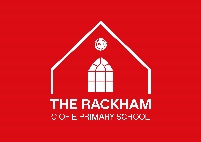 Please complete all six sides then sign the last page.The General Data Protection Regulation (UK GDPR), provisions of the Data Protection Act 2018 (DPA 2018) and the Education (School Records) Regulations (1989) protect this strictly confidential information, stored on the school’s student records database. The information on ethnic origin and first language is needed by the school and by Cambridgeshire County Council (the Children’s Services Authority). This is to ensure that resources are made available when required and that the Education Service offers real equality of opportunity for all pupils. The sections marked * are non-compulsory. If supplied, this information will be shared with Education Welfare Benefit Service, Cambridgeshire County Council, and other relevant bodies administering public funds, who collect and use information about you so that we can provide your child(ren) with entitlement to education benefits under The Education Act 1996. By signing this form, I confirm I understand that data will be shared as appropriate to enable: determination of the support available; verification of any entitlement to Free School Meals/Pupil Premium; prevention and detection of fraud in connection with any claims; periodic checks by the Education Welfare Benefit Service to confirm entitlement to education benefits.Full details about how we use this data and the rights you have around this can be found in our Data Policy on our website, http://www.rackhamprimaryschool.com where you will also find our Privacy Notices. If you have any data protection queries, please contact our Data Protection Officer whose contact details are on our Privacy Notice.CHILD’S DETAILSCHILD’S DETAILSCHILD’S DETAILSCHILD’S DETAILSLegal Surname (as it appears on child’s birth certificate)Legal Forename (as it appears on child’s birth certificate)Middle Name(s)Preferred ForenameGenderMALE  /  FEMALEMALE  /  FEMALEMALE  /  FEMALEDate of BirthHome AddressHome AddressPostcodePostcodeHome Telephone NumberIn Local Authority CareYES  /  NOIf Yes, Name of Care Authority:If Yes, Name of Care Authority:Name & Address of Previous SchoolIf this school is overseas, please give name and address of any previous UK school attended (primary or secondary) If this school is overseas, please give name and address of any previous UK school attended (primary or secondary) If this school is overseas, please give name and address of any previous UK school attended (primary or secondary) If this school is overseas, please give name and address of any previous UK school attended (primary or secondary) OTHER CHILDRENOTHER CHILDRENOTHER CHILDRENPlease give the name, date of birth and gender of siblings. Please give the name, date of birth and gender of siblings. Please give the name, date of birth and gender of siblings. NameDate of BirthGenderDETAILS OF CONTACTSPlease provide details of three parents/guardians/contactsand place them in the order you wish them to be contacted in an emergencyPRIORITY CONTACT 1PRIORITY CONTACT 1PRIORITY CONTACT 1PRIORITY CONTACT 1PRIORITY CONTACT 1PRIORITY CONTACT 1PRIORITY CONTACT 1PRIORITY CONTACT 1Title ForenameSurnameSurnameRelationship to StudentRelationship to StudentRelationship to StudentParental ResponsibilityParental ResponsibilityYES  /  NO* Date of Birth* Date of Birth* Date of Birth* NI Number* NI NumberHome AddressHome AddressHome AddressHome AddressHome AddressHome AddressPostcodePlace of workPlace of workPlace of workTelephone Numbers Please rank to indicate the best number on which to contact youTelephone Numbers Please rank to indicate the best number on which to contact youTelephone Numbers Please rank to indicate the best number on which to contact youHomeTelephone Numbers Please rank to indicate the best number on which to contact youTelephone Numbers Please rank to indicate the best number on which to contact youTelephone Numbers Please rank to indicate the best number on which to contact youMobileTelephone Numbers Please rank to indicate the best number on which to contact youTelephone Numbers Please rank to indicate the best number on which to contact youTelephone Numbers Please rank to indicate the best number on which to contact youWorkWe will use the email address below to communicate with you when sending out newsletters and other messages, including those specific to your child (for example following up on an absence when we cannot reach you by telephone).  By giving an email address below, you are indicating your consent to electronic communications.We will use the email address below to communicate with you when sending out newsletters and other messages, including those specific to your child (for example following up on an absence when we cannot reach you by telephone).  By giving an email address below, you are indicating your consent to electronic communications.We will use the email address below to communicate with you when sending out newsletters and other messages, including those specific to your child (for example following up on an absence when we cannot reach you by telephone).  By giving an email address below, you are indicating your consent to electronic communications.We will use the email address below to communicate with you when sending out newsletters and other messages, including those specific to your child (for example following up on an absence when we cannot reach you by telephone).  By giving an email address below, you are indicating your consent to electronic communications.We will use the email address below to communicate with you when sending out newsletters and other messages, including those specific to your child (for example following up on an absence when we cannot reach you by telephone).  By giving an email address below, you are indicating your consent to electronic communications.We will use the email address below to communicate with you when sending out newsletters and other messages, including those specific to your child (for example following up on an absence when we cannot reach you by telephone).  By giving an email address below, you are indicating your consent to electronic communications.We will use the email address below to communicate with you when sending out newsletters and other messages, including those specific to your child (for example following up on an absence when we cannot reach you by telephone).  By giving an email address below, you are indicating your consent to electronic communications.We will use the email address below to communicate with you when sending out newsletters and other messages, including those specific to your child (for example following up on an absence when we cannot reach you by telephone).  By giving an email address below, you are indicating your consent to electronic communications.Email AddressEmail AddressEmail AddressPRIORITY CONTACT 2PRIORITY CONTACT 2PRIORITY CONTACT 2PRIORITY CONTACT 2PRIORITY CONTACT 2PRIORITY CONTACT 2PRIORITY CONTACT 2PRIORITY CONTACT 2Title ForenameSurnameSurnameRelationship to StudentRelationship to StudentRelationship to StudentParental ResponsibilityParental ResponsibilityYES  /  NO* Date of Birth* Date of Birth* Date of Birth* NI Number* NI NumberHome AddressHome AddressHome AddressHome AddressHome AddressHome AddressPostcodePlace of workPlace of workPlace of workTelephone Numbers Please rank to indicate the best number on which to contact youTelephone Numbers Please rank to indicate the best number on which to contact youTelephone Numbers Please rank to indicate the best number on which to contact youHomeTelephone Numbers Please rank to indicate the best number on which to contact youTelephone Numbers Please rank to indicate the best number on which to contact youTelephone Numbers Please rank to indicate the best number on which to contact youMobileTelephone Numbers Please rank to indicate the best number on which to contact youTelephone Numbers Please rank to indicate the best number on which to contact youTelephone Numbers Please rank to indicate the best number on which to contact youWorkWe will use the email address below to communicate with you when sending out newsletters and other messages, including those specific to your child (for example following up on an absence when we cannot reach you by telephone).  By giving an email address below, you are indicating your consent to electronic communications.We will use the email address below to communicate with you when sending out newsletters and other messages, including those specific to your child (for example following up on an absence when we cannot reach you by telephone).  By giving an email address below, you are indicating your consent to electronic communications.We will use the email address below to communicate with you when sending out newsletters and other messages, including those specific to your child (for example following up on an absence when we cannot reach you by telephone).  By giving an email address below, you are indicating your consent to electronic communications.We will use the email address below to communicate with you when sending out newsletters and other messages, including those specific to your child (for example following up on an absence when we cannot reach you by telephone).  By giving an email address below, you are indicating your consent to electronic communications.We will use the email address below to communicate with you when sending out newsletters and other messages, including those specific to your child (for example following up on an absence when we cannot reach you by telephone).  By giving an email address below, you are indicating your consent to electronic communications.We will use the email address below to communicate with you when sending out newsletters and other messages, including those specific to your child (for example following up on an absence when we cannot reach you by telephone).  By giving an email address below, you are indicating your consent to electronic communications.We will use the email address below to communicate with you when sending out newsletters and other messages, including those specific to your child (for example following up on an absence when we cannot reach you by telephone).  By giving an email address below, you are indicating your consent to electronic communications.We will use the email address below to communicate with you when sending out newsletters and other messages, including those specific to your child (for example following up on an absence when we cannot reach you by telephone).  By giving an email address below, you are indicating your consent to electronic communications.Email AddressEmail AddressEmail AddressPRIORITY CONTACT 3PRIORITY CONTACT 3PRIORITY CONTACT 3PRIORITY CONTACT 3PRIORITY CONTACT 3PRIORITY CONTACT 3PRIORITY CONTACT 3PRIORITY CONTACT 3Title ForenameSurnameSurnameRelationship to StudentRelationship to StudentRelationship to StudentParental ResponsibilityParental ResponsibilityYES  /  NO* Date of Birth* Date of Birth* Date of Birth* NI Number* NI NumberHome AddressHome AddressHome AddressHome AddressHome AddressHome AddressPostcodePlace of workPlace of workPlace of workTelephone Numbers Please rank to indicate the best number on which to contact youTelephone Numbers Please rank to indicate the best number on which to contact youTelephone Numbers Please rank to indicate the best number on which to contact youHomeTelephone Numbers Please rank to indicate the best number on which to contact youTelephone Numbers Please rank to indicate the best number on which to contact youTelephone Numbers Please rank to indicate the best number on which to contact youMobileTelephone Numbers Please rank to indicate the best number on which to contact youTelephone Numbers Please rank to indicate the best number on which to contact youTelephone Numbers Please rank to indicate the best number on which to contact youWorkWe will use the email address below to communicate with you when sending out newsletters and other messages, including those specific to your child (for example following up on an absence when we cannot reach you by telephone).  By giving an email address below, you are indicating your consent to electronic communications.We will use the email address below to communicate with you when sending out newsletters and other messages, including those specific to your child (for example following up on an absence when we cannot reach you by telephone).  By giving an email address below, you are indicating your consent to electronic communications.We will use the email address below to communicate with you when sending out newsletters and other messages, including those specific to your child (for example following up on an absence when we cannot reach you by telephone).  By giving an email address below, you are indicating your consent to electronic communications.We will use the email address below to communicate with you when sending out newsletters and other messages, including those specific to your child (for example following up on an absence when we cannot reach you by telephone).  By giving an email address below, you are indicating your consent to electronic communications.We will use the email address below to communicate with you when sending out newsletters and other messages, including those specific to your child (for example following up on an absence when we cannot reach you by telephone).  By giving an email address below, you are indicating your consent to electronic communications.We will use the email address below to communicate with you when sending out newsletters and other messages, including those specific to your child (for example following up on an absence when we cannot reach you by telephone).  By giving an email address below, you are indicating your consent to electronic communications.We will use the email address below to communicate with you when sending out newsletters and other messages, including those specific to your child (for example following up on an absence when we cannot reach you by telephone).  By giving an email address below, you are indicating your consent to electronic communications.We will use the email address below to communicate with you when sending out newsletters and other messages, including those specific to your child (for example following up on an absence when we cannot reach you by telephone).  By giving an email address below, you are indicating your consent to electronic communications.Email AddressEmail AddressEmail AddressSEPERATED PARENT INFORMATION – For parents not living with studentPRIORITY CONTACT   ……..  (Please specify contact priority)SEPERATED PARENT INFORMATION – For parents not living with studentPRIORITY CONTACT   ……..  (Please specify contact priority)SEPERATED PARENT INFORMATION – For parents not living with studentPRIORITY CONTACT   ……..  (Please specify contact priority)SEPERATED PARENT INFORMATION – For parents not living with studentPRIORITY CONTACT   ……..  (Please specify contact priority)SEPERATED PARENT INFORMATION – For parents not living with studentPRIORITY CONTACT   ……..  (Please specify contact priority)SEPERATED PARENT INFORMATION – For parents not living with studentPRIORITY CONTACT   ……..  (Please specify contact priority)SEPERATED PARENT INFORMATION – For parents not living with studentPRIORITY CONTACT   ……..  (Please specify contact priority)SEPERATED PARENT INFORMATION – For parents not living with studentPRIORITY CONTACT   ……..  (Please specify contact priority)Under the 1989 Children’s Act, all parents have the right to receive information about their child’s progress.Under the 1989 Children’s Act, all parents have the right to receive information about their child’s progress.Under the 1989 Children’s Act, all parents have the right to receive information about their child’s progress.Under the 1989 Children’s Act, all parents have the right to receive information about their child’s progress.Under the 1989 Children’s Act, all parents have the right to receive information about their child’s progress.Under the 1989 Children’s Act, all parents have the right to receive information about their child’s progress.Under the 1989 Children’s Act, all parents have the right to receive information about their child’s progress.Under the 1989 Children’s Act, all parents have the right to receive information about their child’s progress.Title ForenameSurnameSurnameRelationship to StudentRelationship to StudentRelationship to StudentParental ResponsibilityParental ResponsibilityYES  /  NO* Date of Birth* Date of Birth* Date of Birth* NI Number* NI NumberHome AddressHome AddressHome AddressHome AddressHome AddressHome AddressPostcodePlace of workPlace of workPlace of workTelephone Numbers Please rank to indicate the best number on which to contact youTelephone Numbers Please rank to indicate the best number on which to contact youTelephone Numbers Please rank to indicate the best number on which to contact youHomeTelephone Numbers Please rank to indicate the best number on which to contact youTelephone Numbers Please rank to indicate the best number on which to contact youTelephone Numbers Please rank to indicate the best number on which to contact youMobileTelephone Numbers Please rank to indicate the best number on which to contact youTelephone Numbers Please rank to indicate the best number on which to contact youTelephone Numbers Please rank to indicate the best number on which to contact youWorkWe will use the email address below to communicate with you when sending out newsletters and other messages, including those specific to your child (for example following up on an absence when we cannot reach you by telephone).  By giving an email address below, you are indicating your consent to electronic communications.We will use the email address below to communicate with you when sending out newsletters and other messages, including those specific to your child (for example following up on an absence when we cannot reach you by telephone).  By giving an email address below, you are indicating your consent to electronic communications.We will use the email address below to communicate with you when sending out newsletters and other messages, including those specific to your child (for example following up on an absence when we cannot reach you by telephone).  By giving an email address below, you are indicating your consent to electronic communications.We will use the email address below to communicate with you when sending out newsletters and other messages, including those specific to your child (for example following up on an absence when we cannot reach you by telephone).  By giving an email address below, you are indicating your consent to electronic communications.We will use the email address below to communicate with you when sending out newsletters and other messages, including those specific to your child (for example following up on an absence when we cannot reach you by telephone).  By giving an email address below, you are indicating your consent to electronic communications.We will use the email address below to communicate with you when sending out newsletters and other messages, including those specific to your child (for example following up on an absence when we cannot reach you by telephone).  By giving an email address below, you are indicating your consent to electronic communications.We will use the email address below to communicate with you when sending out newsletters and other messages, including those specific to your child (for example following up on an absence when we cannot reach you by telephone).  By giving an email address below, you are indicating your consent to electronic communications.We will use the email address below to communicate with you when sending out newsletters and other messages, including those specific to your child (for example following up on an absence when we cannot reach you by telephone).  By giving an email address below, you are indicating your consent to electronic communications.Email AddressEmail AddressEmail AddressCourt CaseCourt CaseCourt CaseYES  /  NOYES  /  NOYES  /  NOYES  /  NOYES  /  NOAddress can be DisclosedAddress can be DisclosedAddress can be DisclosedYES  /  NOYES  /  NOYES  /  NOYES  /  NOYES  /  NOSERVICE CHILDREN IN SCHOOLSERVICE CHILDREN IN SCHOOLSERVICE CHILDREN IN SCHOOLSchools are required to indicate whether a child has a parent(s)/guardian(s) currently serving in regular military units of any of the armed forces and designated as Personnel Category 1 or 2. Please indicate if your child is a 'service child in education'. Schools are required to indicate whether a child has a parent(s)/guardian(s) currently serving in regular military units of any of the armed forces and designated as Personnel Category 1 or 2. Please indicate if your child is a 'service child in education'. Schools are required to indicate whether a child has a parent(s)/guardian(s) currently serving in regular military units of any of the armed forces and designated as Personnel Category 1 or 2. Please indicate if your child is a 'service child in education'. NoYesI do not wish a service children indicator to be recordedETHNIC AND RELIGIOUS INFORMATIONETHNIC AND RELIGIOUS INFORMATIONETHNIC AND RELIGIOUS INFORMATIONETHNIC AND RELIGIOUS INFORMATIONETHNIC AND RELIGIOUS INFORMATIONETHNIC AND RELIGIOUS INFORMATIONETHNIC AND RELIGIOUS INFORMATIONTo help us and the local authority in monitoring equal opportunities you are asked to complete the following: Family’s Ethnic Origin. (Our ethnic background describes how we think of ourselves.  This may be based on many things, including, for example, our skin colour, culture, ancestry, or family history.  Ethnic background is not the same as nationality or country of birth.)To help us and the local authority in monitoring equal opportunities you are asked to complete the following: Family’s Ethnic Origin. (Our ethnic background describes how we think of ourselves.  This may be based on many things, including, for example, our skin colour, culture, ancestry, or family history.  Ethnic background is not the same as nationality or country of birth.)To help us and the local authority in monitoring equal opportunities you are asked to complete the following: Family’s Ethnic Origin. (Our ethnic background describes how we think of ourselves.  This may be based on many things, including, for example, our skin colour, culture, ancestry, or family history.  Ethnic background is not the same as nationality or country of birth.)To help us and the local authority in monitoring equal opportunities you are asked to complete the following: Family’s Ethnic Origin. (Our ethnic background describes how we think of ourselves.  This may be based on many things, including, for example, our skin colour, culture, ancestry, or family history.  Ethnic background is not the same as nationality or country of birth.)To help us and the local authority in monitoring equal opportunities you are asked to complete the following: Family’s Ethnic Origin. (Our ethnic background describes how we think of ourselves.  This may be based on many things, including, for example, our skin colour, culture, ancestry, or family history.  Ethnic background is not the same as nationality or country of birth.)To help us and the local authority in monitoring equal opportunities you are asked to complete the following: Family’s Ethnic Origin. (Our ethnic background describes how we think of ourselves.  This may be based on many things, including, for example, our skin colour, culture, ancestry, or family history.  Ethnic background is not the same as nationality or country of birth.)To help us and the local authority in monitoring equal opportunities you are asked to complete the following: Family’s Ethnic Origin. (Our ethnic background describes how we think of ourselves.  This may be based on many things, including, for example, our skin colour, culture, ancestry, or family history.  Ethnic background is not the same as nationality or country of birth.)White – BritishWhite – BritishAny other Asian background (This includes African Any other Asian background (This includes African White - IrishWhite - IrishAsian, Nepali, Sinhalese, Sri Lankan Tamil….)Asian, Nepali, Sinhalese, Sri Lankan Tamil….)White - Traveller of Irish HeritageWhite - Traveller of Irish HeritageBlack or Black British -CaribbeanBlack or Black British -CaribbeanWhite - Gypsy/RomaWhite - Gypsy/RomaBlack or Black British -AfricanBlack or Black British -AfricanWhite - Any other White backgroundWhite - Any other White backgroundAny other Black backgroundAny other Black backgroundMixed - White and Black CaribbeanMixed - White and Black CaribbeanChineseChineseMixed - White and Black AfricanMixed - White and Black AfricanAny other ethnic group – please state. Any other ethnic group – please state. Any other ethnic group – please state. Mixed - White and AsianMixed - White and AsianAny other ethnic group – please state. Any other ethnic group – please state. Any other ethnic group – please state. Mixed - Any other mixed backgroundMixed - Any other mixed backgroundAny other ethnic group – please state. Any other ethnic group – please state. Any other ethnic group – please state. Asian or Asian British - IndianAsian or Asian British - IndianAny other ethnic group – please state. Any other ethnic group – please state. Any other ethnic group – please state. Asian or Asian British - PakistaniAsian or Asian British - PakistaniAsian or Asian British - BangladeshiAsian or Asian British - BangladeshiI do not wish an ethnic background to be recordedI do not wish an ethnic background to be recordedDate of arrival in UK (if relevant) First languageOther language(s)ReligionIf there are any religious or cultural practices of which the school should be aware, please specify.EMERGENCY CONSENTPlease indicate below if you agree to the school acting ‘in loco parentis’ in an emergency should the school be unable to reach any of the contacts you have listed who have parental responsibility.  Please delete oneI agree to the school acting ‘in loco parentis’ in an emergency.I do not agree to the school acting ‘in loco parentis’ in an emergency.We have trained first aiders in school.  However, should the need arise to use a plaster on your child we need your permission. Please indicate below if you wish us to use plasters on your child.  Please delete oneI give permission for the school to use plasters on my child, should the need arise.I do not give permission for the school to use plasters on my child.MEDICAL DETAILSMEDICAL DETAILSDoctorTelephone NumberAddressPlease state any medical conditions of which you wish the school to be made aware of.(e.g. asthma, epilepsy, allergies)Please state any medical conditions of which you wish the school to be made aware of.(e.g. asthma, epilepsy, allergies)Please state if your child has a medically diagnosed food allergy or intolerance.Please state if your child has a medically diagnosed food allergy or intolerance.Does your child have any Special Needs Provision?YES  /  NO If YES, please delete accordingly:   *SEN Support / *EHCP / *StatementIf YES, please delete accordingly:   *SEN Support / *EHCP / *StatementDIETARY NEEDSDIETARY NEEDSDIETARY NEEDSDIETARY NEEDSPlease indicate any dietary requirements below:Please indicate any dietary requirements below:Please indicate any dietary requirements below:Please indicate any dietary requirements below:VegetarianVeganGluten freeNo artificial colouringsNo dairy produceNo pork or other pig productsNo nutsNo citrus fruitsHalal foods only (not available in school)Other: please specify belowPlease specify any other dietary needs:Please specify any other dietary needs:Please specify any other dietary needs:Please specify any other dietary needs:TRAVEL ARRANGEMENTSTRAVEL ARRANGEMENTSTRAVEL ARRANGEMENTSTRAVEL ARRANGEMENTSLinked to the Government’s Travel to School initiative, we are currently refining a school travel plan, which details how our students travel to and from school.  We would be grateful if you could tell us what mode of transport your child normally uses.  Where he/she uses more than one mode of travel for each journey to school, you should tell us the most frequently used and/or the longest element of the journey by distance.Linked to the Government’s Travel to School initiative, we are currently refining a school travel plan, which details how our students travel to and from school.  We would be grateful if you could tell us what mode of transport your child normally uses.  Where he/she uses more than one mode of travel for each journey to school, you should tell us the most frequently used and/or the longest element of the journey by distance.Linked to the Government’s Travel to School initiative, we are currently refining a school travel plan, which details how our students travel to and from school.  We would be grateful if you could tell us what mode of transport your child normally uses.  Where he/she uses more than one mode of travel for each journey to school, you should tell us the most frequently used and/or the longest element of the journey by distance.Linked to the Government’s Travel to School initiative, we are currently refining a school travel plan, which details how our students travel to and from school.  We would be grateful if you could tell us what mode of transport your child normally uses.  Where he/she uses more than one mode of travel for each journey to school, you should tell us the most frequently used and/or the longest element of the journey by distance.School BusPublic Transport BusBicycleWalkTaxiCar/VanCar shareOtherAny additional information:Any additional information:Any additional information:Any additional information:Who will be collecting your child at the end of afternoon school?Please indicate if there is anybody who is not authorised to collect your child from schoolPERMISSION FOR VISITS DURING THE SCHOOL DAYPERMISSION FOR VISITS DURING THE SCHOOL DAYI give my permission for my child to be taken in supervised groups to local nearby venues for educational purposes.I give my permission for my child to be taken in supervised groups to local nearby venues for educational purposes.SignatureNamePrintDECLARATIONDECLARATIONI certify that, to the best of my knowledge, the information on this form is correct. I certify that, to the best of my knowledge, the information on this form is correct. Signature(Parent/Guardian)PrintDate